Je soussigné(e)      Madame/Monsieur         mère                 père                 tuteur               tutrice             autreReprésentant légal de (nom prénom de l’(des) enfant(s)) en classe de Autorise l’école Sainte Anne de SoudanReprésentée par Mme Laëtitia BOUDET, chef d’établissement Conformément à la loi, article 9 du code civil sur le « droit à l’image et au son », et à l'article121-2 du code de « la propriété intellectuelle », autorise à  prendre et à utiliser les photographies, films et œuvres originaux de mon enfant, réalisés dans le cadre scolaire, sous la responsabilité du chef d’établissement et de l'équipe éducative et à les publier éventuellement :sur la plaquette de l'établissement, 						  oui      non     dans la presse, 								  oui      non     dans le bulletin municipal,							  oui      non     sur le site Internet de l’établissement					  oui      non     pour les besoins de la classe (cahier de vie…) 				  oui      non     pour les besoins pédagogiques, en interne (diaporama, exposés…)  	  oui      nonReste à l’école, ne part pas dans les familles.        La personne responsable de l'élève représenté autorise que les paramètres de la photographie ou de l'œuvre soient modifiées (modification des couleurs, de la taille, du cadrage, du montage) selon les besoins des supports utilisés, dans le respect de la dignité de la personne.À tout moment la personne responsable de l’enfant peut demander que les photographies prises soient supprimées, floutées ou masquées. Cette demande doit être faite par écrit au chef d’établissement.Par ailleurs, l'établissement s'engage à veiller à la qualité des organes de diffusion, au contenu des messages et se porte garant du traitement des documents utilisés.  Contrepartie : La présente autorisation de publication est consentie à titre gratuit.Fait en deux exemplaires, chaque signataire reconnaissant avoir reçu un exemplaire original,A		                                 le 	Nom et Signatures des parents (père et mère) :               Nom et Signature du chef d’établissement :  (ou de la personne légalement responsable)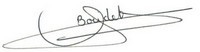 ÉLÈVENOM :  	Prénom :  Inscrit(e) en classe de : POUR LES ÉLÈVES INSCRITS DE LA MATERNELLE AU CE1Mon enfant pourra être confié(e) à :(nom, prénom, lien de parenté, précisions éventuelles)Dans le cas de grands frères et grandes sœurs, les enfants sont-ils autorisés à sortir ensemble sans adulte ?   oui	 nonPOUR LES ÉLÈVES INSCRITS EN CE2 et CMDate : 								Signature :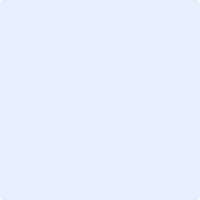 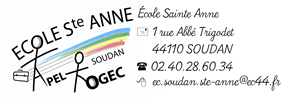 AUTORISATION D'UTILISATION, DE PUBLICATION ET DE REPRESENTATION DE PHOTOGRAPHIEAssentiment de la personne représentée (mineure)Année scolaire 2020/2021MODALITÉS DE SORTIEAnnée scolaire 2020/2021Mon enfant est autorisé(e) à quitter, seul(e), l’école (retour à pied ou à vélo) :Lorsque mon enfant n’est pas autorisé(e) à quitter l’école seul(e), il (elle) pourra être confié(e) à :(nom, prénom, lien de parenté, précisions éventuelles)Le midi :  lundi     mardi     jeudi     vendrediLe soir :  lundi     mardi     jeudi     vendrediPrécisions éventuelles (transport scolaire, pédibus, multisport…) : Dans le cas de petits frères et petites sœurs, sont-ils autorisés à quitter l’école ensemble sans adulte ?  oui	 non